   Základní škola a Mateřská škola Kladno, Vašatova 1438,                   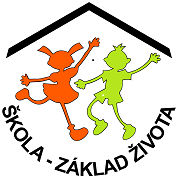     příspěvková organizace     Vašatova 1438, Kladno 272 01    tel. 312 247 200    www.zskladnovasatova.cz    e-mail: info@zskladnovasatova.cz                                             IČO 712 94 465
   DO YOU SPEAK ENGLISH  PARLEZ-VOUS FRANAIS  SPRECHEN  SiE DEUTSCH      DO YOU SPEAK ENGLISH    PARLEZ-VOUS FRANAIS    SPRECHEN SIE DEUTSCH         DO YOU SPEAK ENGLISH    Informace výchovné poradkyně ZŠ Vašatova 1438, Kladno o přijímacím řízení a k přihláškám na střední školu(Informace o přijímacích zkouškách naleznete ve školském zákoně č. 561/2004 Sb., §59 a 60)A) žáci, kteří si zvolili studijní/ učební obor uměleckého zaměření s talentovou zkouškou      musí přihlášky na SŠ a konzervatoře podat do 30. listopadu 2019  řediteli střední školy a zákonný zástupce obdrží zápisový lísek do 30.11.2019.B) žáci, kteří si zvolili studijní/ učební musí přihlášky na SŠ včetně 8letých gymnázií                podat do 1. března 2020.V 1. kole lze podat přihlášky na dvě SŠ (popř. dva různé obory na téže SŠ). (Na 1. místo doplňte školu, kterou preferujete jako první)Dne 10. 1. 2020 - obdrží rodiče kopii přihlášky pro vyplnění SŠ a kódů oborů a termínů přijímacího řízení.Nejpozději do úterý  21. 1. 2020 předají upravenou přihlášku- kopii třídnímu učiteli popř. výchovné poradkyni. Od 15. 2. 2020 bude vydán originál přihlášky, již orazítkován. Tuto přihlášku je nutné doplnit o potvrzení od lékaře (pokud je SŠ vyžadováno, popř. o kontrolní vyšetření z PPP).Do 1. března 2020 je nutné přihlášku odevzdat na SŠ.PřihláškaVyplňte správně adresu bydliště a telefonní kontakt, email. adresu (stejná jako podpis zákonného zástupce)Vyplňte přesně celý název SŠ + adresu SŠ včetně ulice + kód studijního /učebního oboru + název studijního /učebního oboru.             V případě, že ředitel SŠ rozhodl o konání přijímacích zkoušek, je nutné              na  přihlášku dopsat, který termín si žák zvolil  Podle kritérií stanovených řediteli SŠ lze přiložit k přihlášce např. diplomy z olympiád a vědomostních soutěží, popř. kontrolní vyšetření PPP.Žák si sám zjistí, zda potřebuje na přihlášku potvrzení o zdravotní způsobilosti (placená služba dětského lékaře).Zkontrolujte údaje na přihlášce, zda nedošlo k pochybení.Před podpisem zákonného zástupce (rodič, na jehož adresu se posílá případná pošta ze SŠ) a podpisem žáka, napište místo a datum podpisu.               Za správnost vyplněné přihlášky zodpovídají rodiče.Zápisový lístek              Zápisový lístek  nesmí být ztracen, pokud ano, neprodleně                informujte výchovnou poradkyni.Nejpozději  do 28. 2. 2020 bude žákovi/ žákyni vydán zápisový lístek proti podpisu (za ztrátu zápisového lístku nese odpovědnost rodič).Jak se zákonný zástupce dozví, zda je žák přijat/ nepřijat na SŠseznam přijatých uchazečů zveřejní ředitel SŠ nejpozději do 3 dnů           (pod číslem např. na webových stránkách SŠ)rozhodnutí o nepřijetí odešle ředitel zákonným zástupcům nezletilých uchazečů.           (Nelze-li doručit, ukládá se na poště a po 5 dnech je považováno za              doručené.)pokud se přijímací zkouška v 1. kole nekoná, učiní tak ředitel SŠ v termínu stanoveném prováděcím právním předpisem (sledujte od poloviny dubna)pokud se přijímací zkouška v 1. kole koná:           ukončí ředitel hodnocení uchazečů a stanoví jejich pořadí do 3 pracovních             dnů po termínu stanoveném pro přijímací zkouškyJak postupovat, je- li žák je přijat na SŠSvůj úmysl vzdělávat se v dané SŠ musí potvrdit zákonný zástupce nezletilého uchazečeodevzdáním zápisového lístku řediteli školy nejpozději do 10 dnů ode dne oznámení rozhodnutí (kdy byl seznam zveřejněn).Škola, která do uvedené lhůty zápisový lístek neobdrží, počítá s tím, že si uchazeč vybral jinou SŠ a na jeho místo bude přijat jiný uchazeč.Jak postupovat, není-li žák přijat na SŠJe možno podat odvolání - do 3 pracovních dnů. Rodiče by měli komunikovat se SŠ.                                                                                                   Přeji hodně úspěchů                                                                                                   Mgr. Melanie Hozová , výchovná poradkyně  